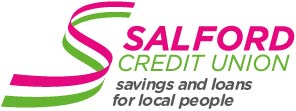 SALFORD CREDIT UNION LTD.  ANNUAL GENERAL MEETING 10TH FEBRUARY 2020 4.00PM- 5.30PMVENUE: BROTHERTON HOUSE, THE BROADWALK, 1 LOGANBERRY AVENUE, SALFORD M6 5UXORDER OF BUSINESSQuorum for AGM confirmed and any apologies for absenceWelcome by Chair of the Board of Directors and approval of agendaApproval of Minutes of AGM of February 2019Chair of Board’s ReportSecretary’s ReportTreasurer’s ReportPresentation of Auditor’s ReportDeclaration of surplus available of distribution and Board of Directors’ recommendation of application of sameDelegation of power to the Board of Directors to grant interim dividend and set interest rates in accordance with the rules Credit Committee Report Supervisory Committee Report Appointment of Auditors MotionsAmendment of Credit Union rulesResolution from member in relation to loan interest rates Elections Any Other Business (to be notified to the Secretary before meeting begins)Questions from Members to the BoardClose of formal AGM BusinessNetworking- meet your Directors and fellow members, share light refreshments and take part in our Walk the Plan Challenge!